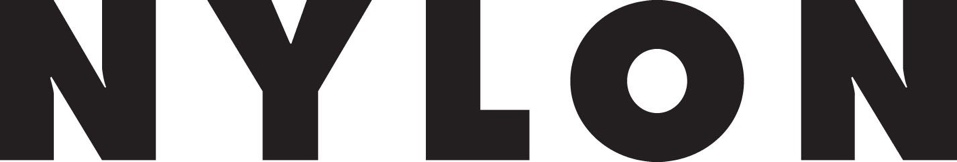 July 31, 2020https://www.nylon.com/entertainment/premiere-black-noise-bbymutha-mutha-magick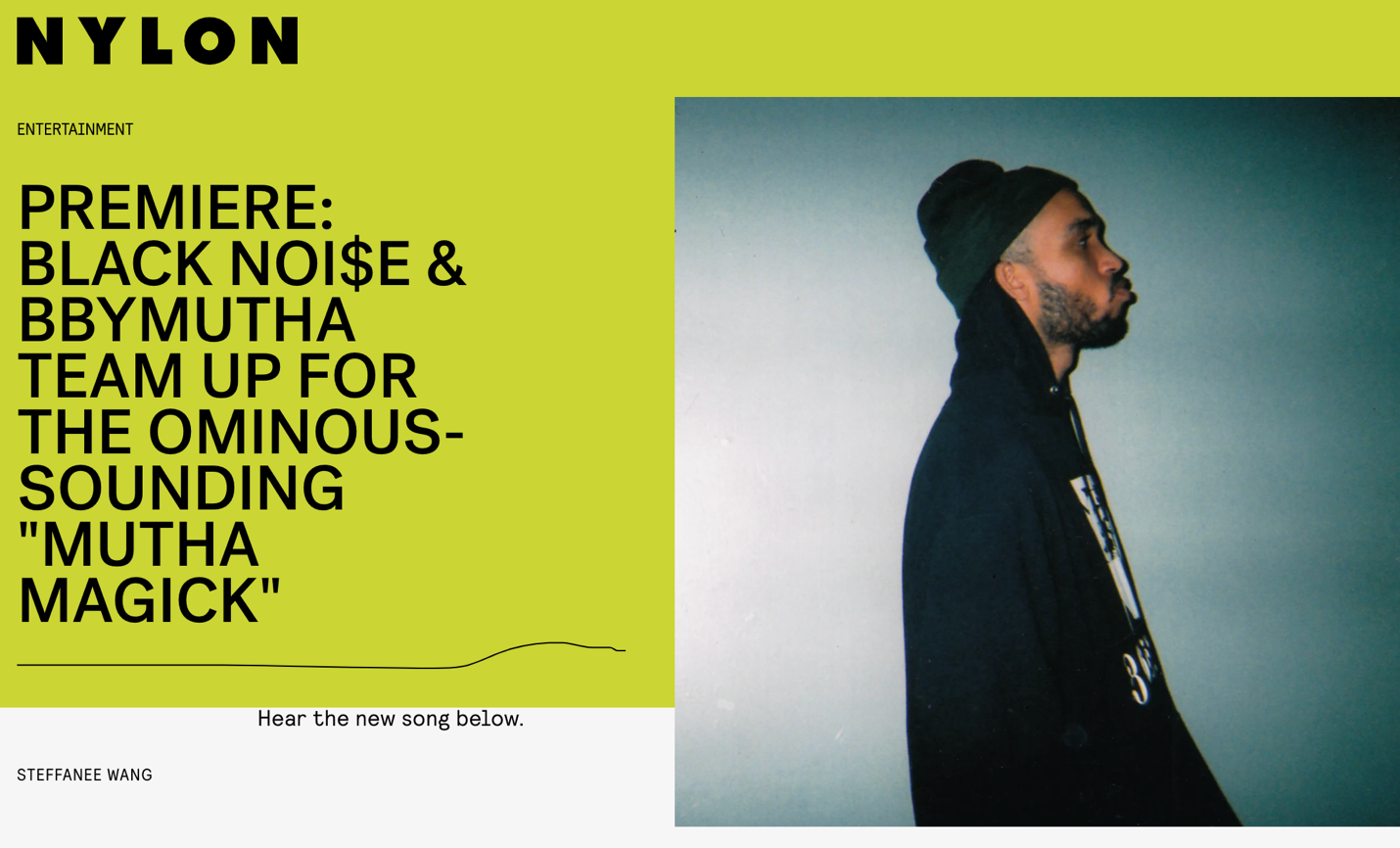 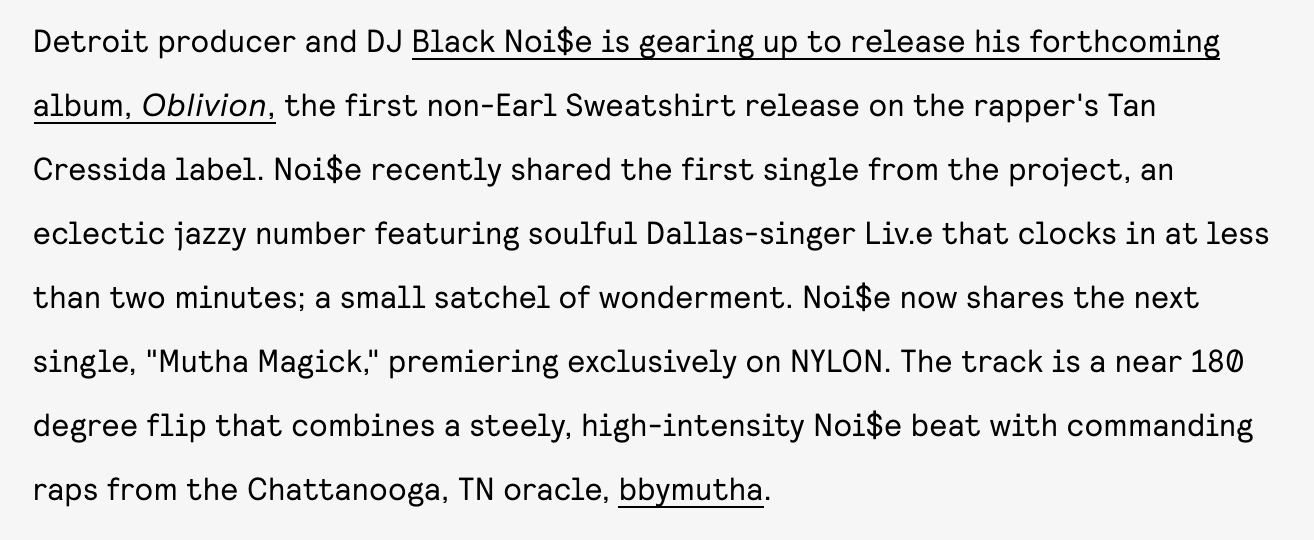 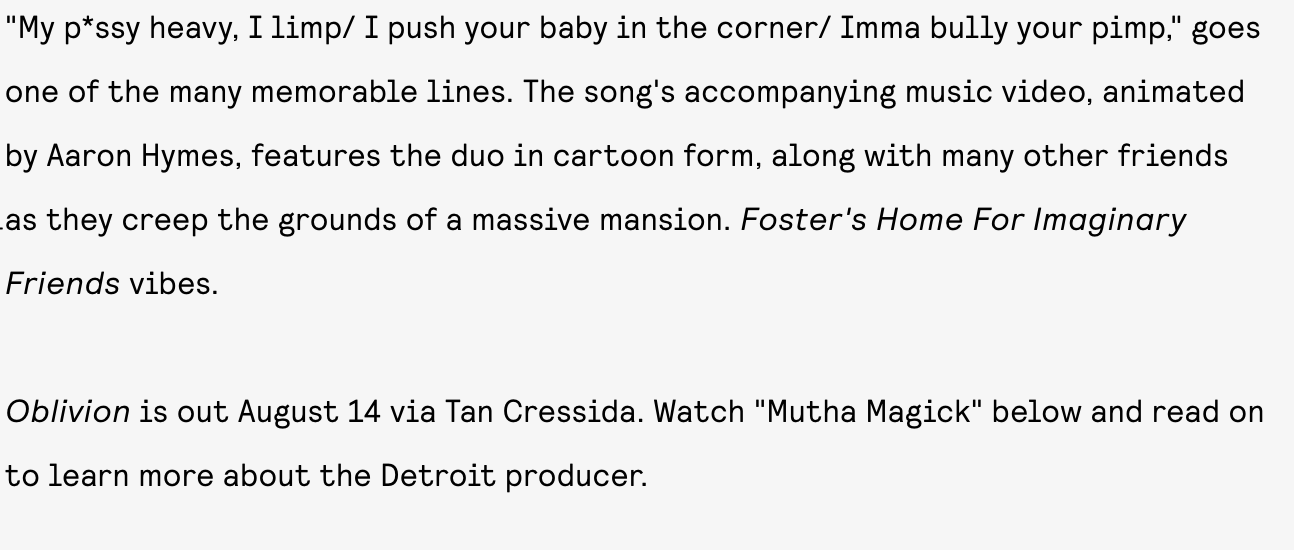 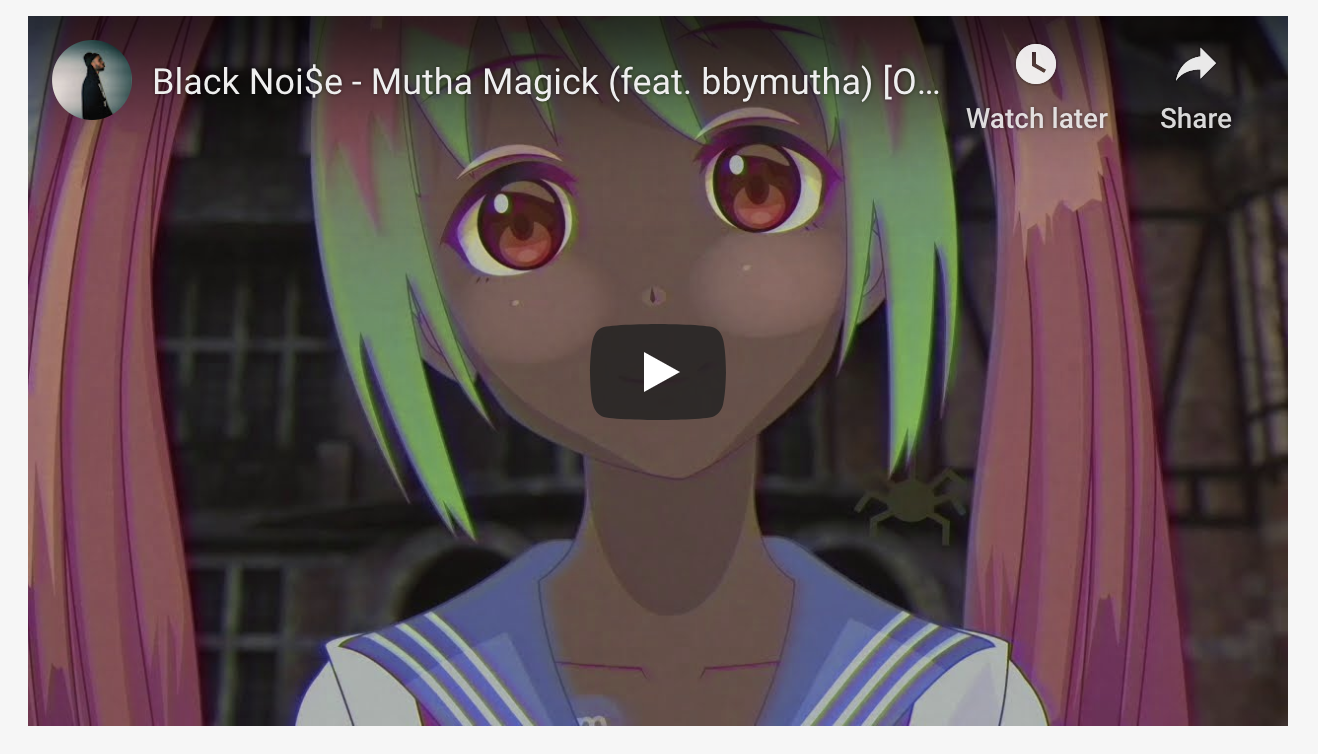 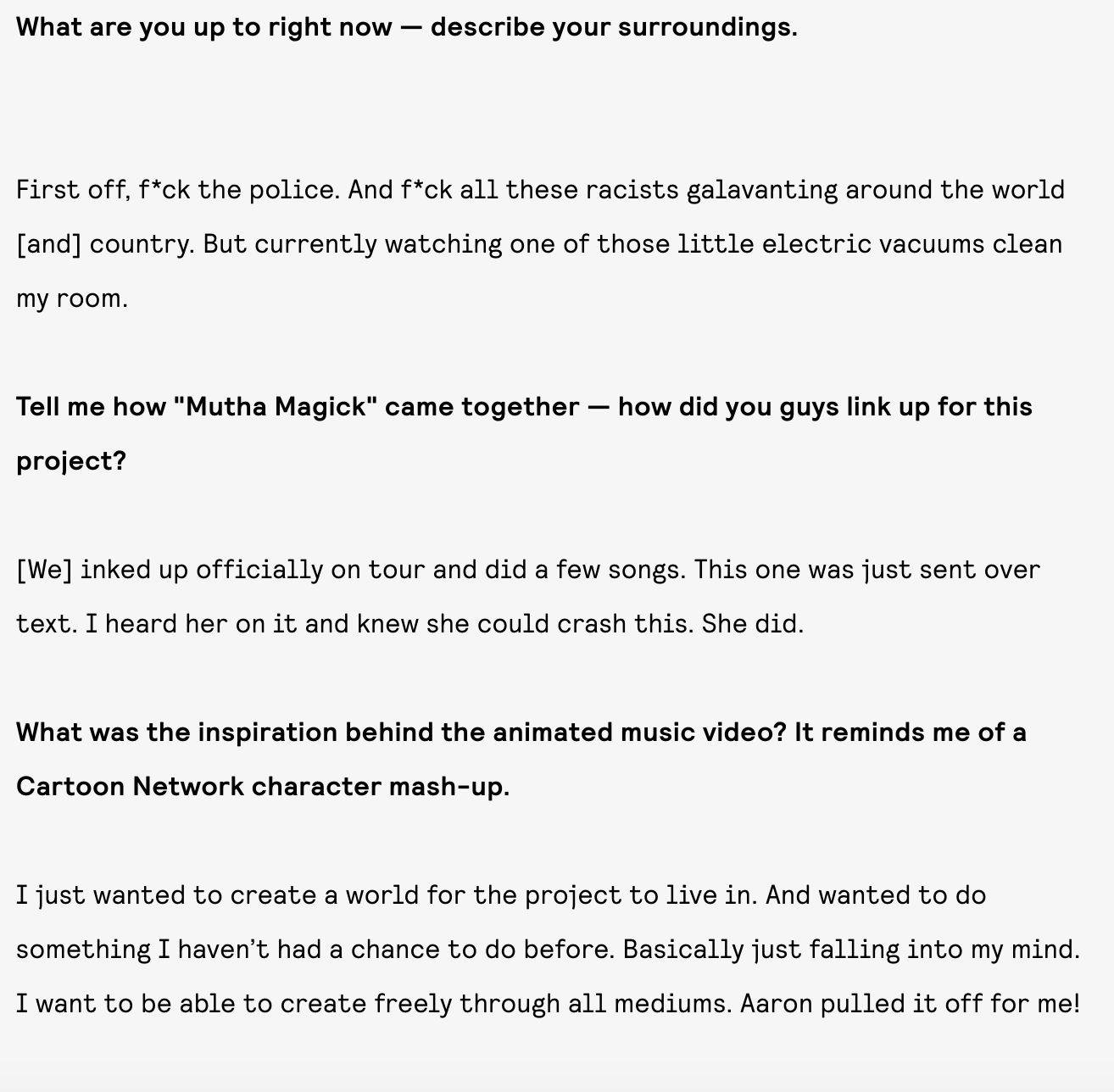 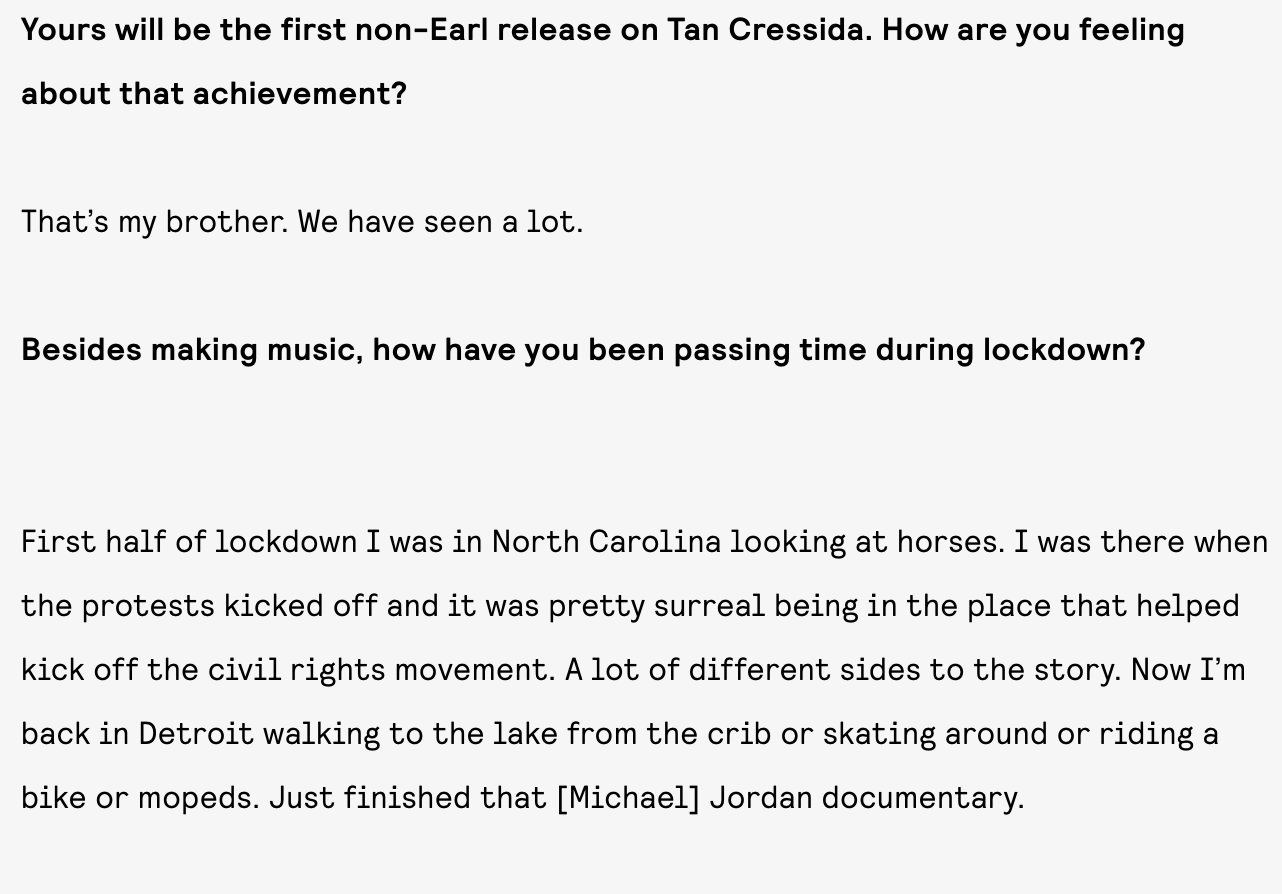 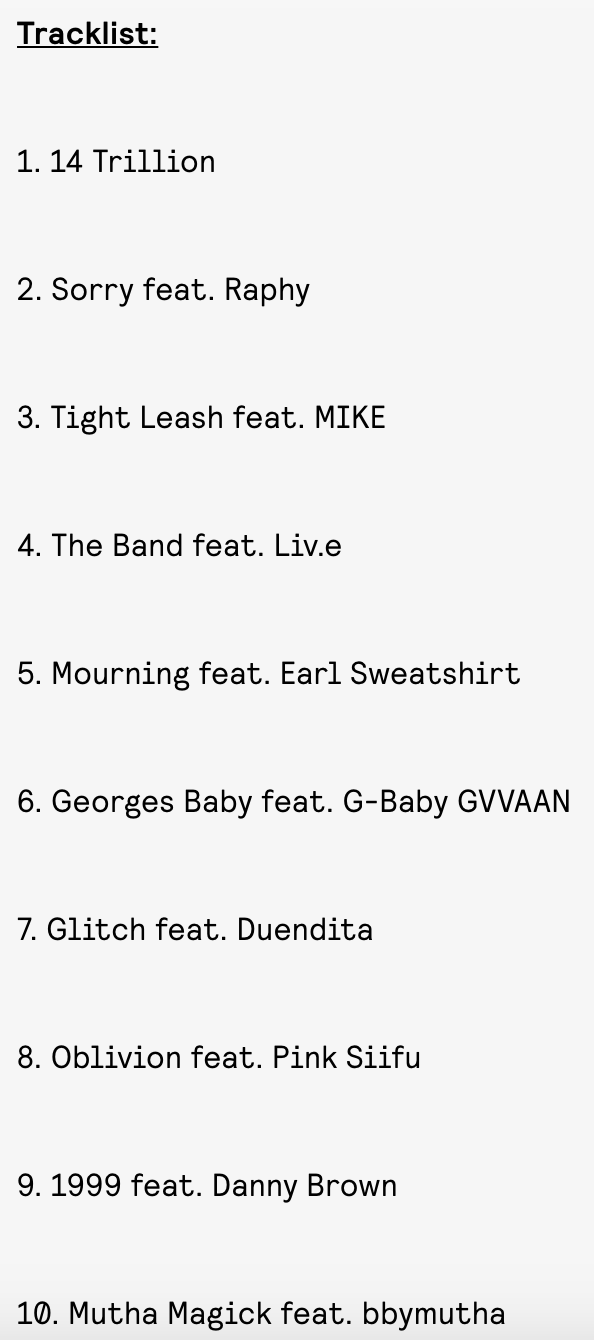 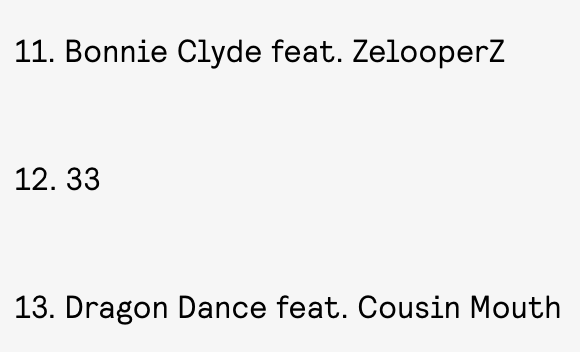 